別添指定申請に係る添付書類一覧　備考　1　「受付番号」欄は、記入しないでください。　　　　2　該当欄に「○」を付し、複数の受託事務に共通する添付書類については、「◎」を付してください。事務所の名称番 号添　　付　　書　　類申請する受託事務の種類申請する受託事務の種類備　考番 号添　　付　　書　　類備　考１申請者の定款、寄附行為等及びその登記事項証明書等２職員の勤務の体制及び勤務形態一覧表（様式１の１）３管理者経歴書（様式１の２）４事務所の平面図（様式１の３）５運営規程６利用者からの苦情を処理するために講ずる措置の概要（様式１の４）７当該申請に係る資産の状況８介護保険法施行令第１１条の２第２項各号に該当しない旨の誓約書（様式１の５）９役員等名簿（様式１の６）10当該事務所に勤務する介護支援専門員等一覧（様式１の７）11実務経験証明書（参考様式１）※提出が必要な場合12市町村意見書（参考様式２）※提出が必要な場合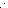 